Session 1:10.15 – 11.00Session 2:11.30 – 12.30Session 3:1.30 – 2.30Session 4:2.30 – 3.00Monday 25th Music with VickyLive on Teams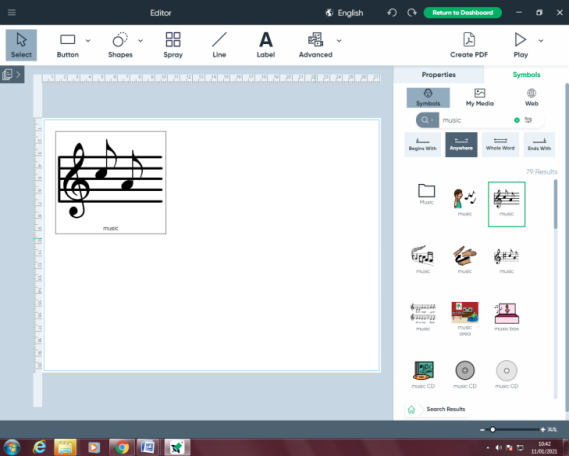 Let’s get PhysicalDuring this time each day, practice physical skills as appropriate for your child. This might be floor time, stretches, or active physical movement.Your child may have a Physiotherapy plan. Please get in touch with us if you would like need a copy of this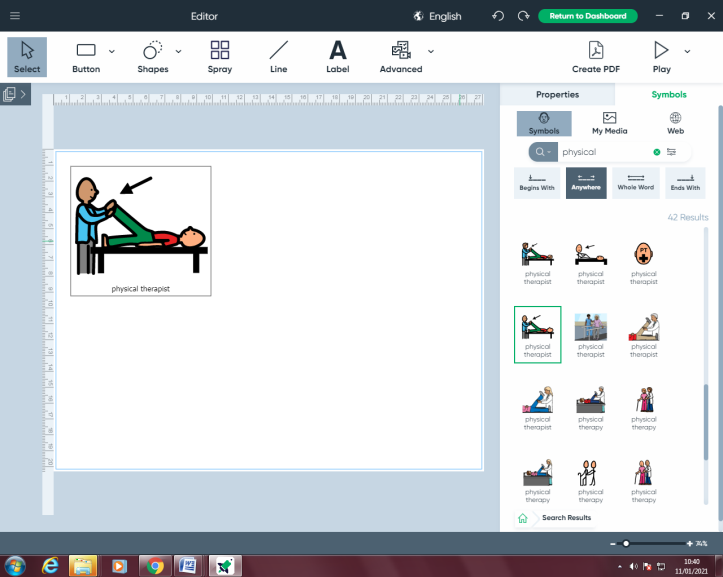 Sensory Mark Making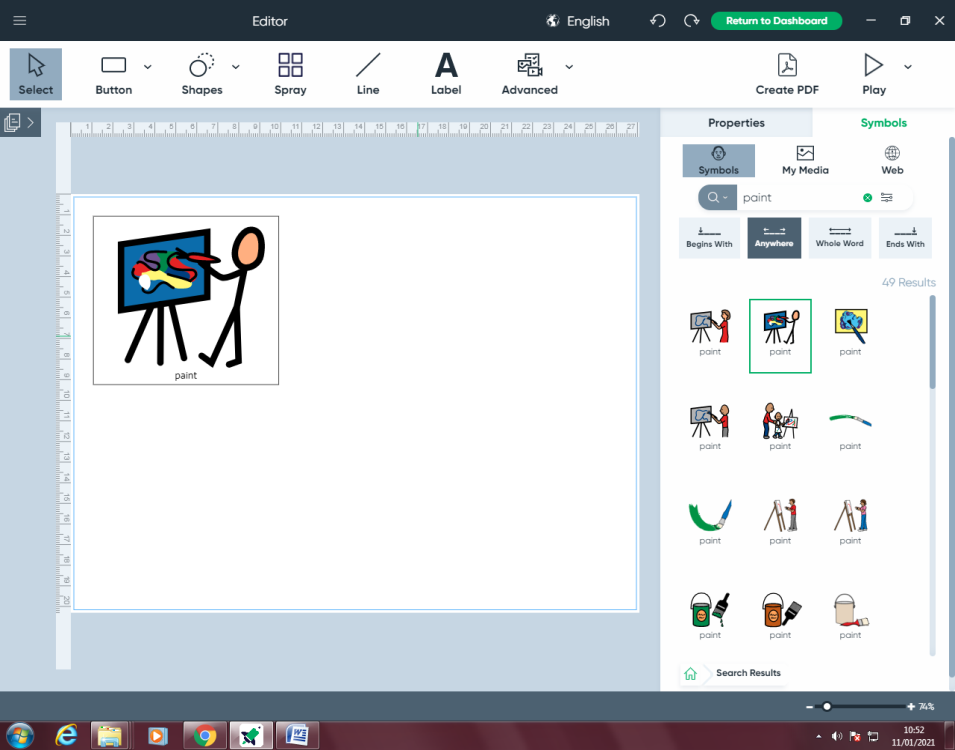 Explore ways to make marks using your hands. Get messy!This week, you will need some shaving foam or gel. If you don’t have any, using shower gel or shampoo from your bathroom cupboard would work well. Explore the shaving foam with your hands to make marks, then add paint or food colouring to make patterns.IEP TimeUse this time every day to work on your child’s targets from their IEP. Contact school if you would like to be re-sent the IEP targets sheet.Tuesday 26th Teams MeetingLive teams chat with Emily10.15 – 10.30Pre-recorded video 10.30 – 11.00Let’s get PhysicalDuring this time each day, practice physical skills as appropriate for your child. This might be floor time, stretches, or active physical movement.Your child may have a Physiotherapy plan. Please get in touch with us if you would like need a copy of thisStory timeExplore reading and sharing books with your child. What are their favourites? Can they help to turn the pages? This week a copy of our text ‘Tanka Tanka Skunk’ has been posted out to you. Share the book with your child, read it to a rhythm. Practice tapping out the syllables to the names of the animals. Can your child count how many syllables there are for some of the animals? Can you tap out the syllables of your own name, and names of your family members? Watch the You Tube video ‘Symphony Storytime: Tanka Tanka Skunk’IEP TimeUse this time every day to work on your child’s targets from their IEP. Contact school if you would like to be re-sent the IEP targets sheet.Wednesday 27th Music with VickyLive on TeamsLet’s get PhysicalDuring this time each day, practice physical skills as appropriate for your child. This might be floor time, stretches, or active physical movement.Your child may have a Physiotherapy plan. Please get in touch with us if you would like need a copy of thisBody AwarenessPractice your independence skills and keeping clean.This week, explore teeth brushing. Look at their face, mouth and teeth in a mirror. Explore the feeling of the toothbrush; does your child like the texture on their lips, cheek, hands? Smell the toothpaste, look for how your child reacts. Can your child be supported to hold the toothbrush and try to brush their own teeth, can they try and do it independently or with some help?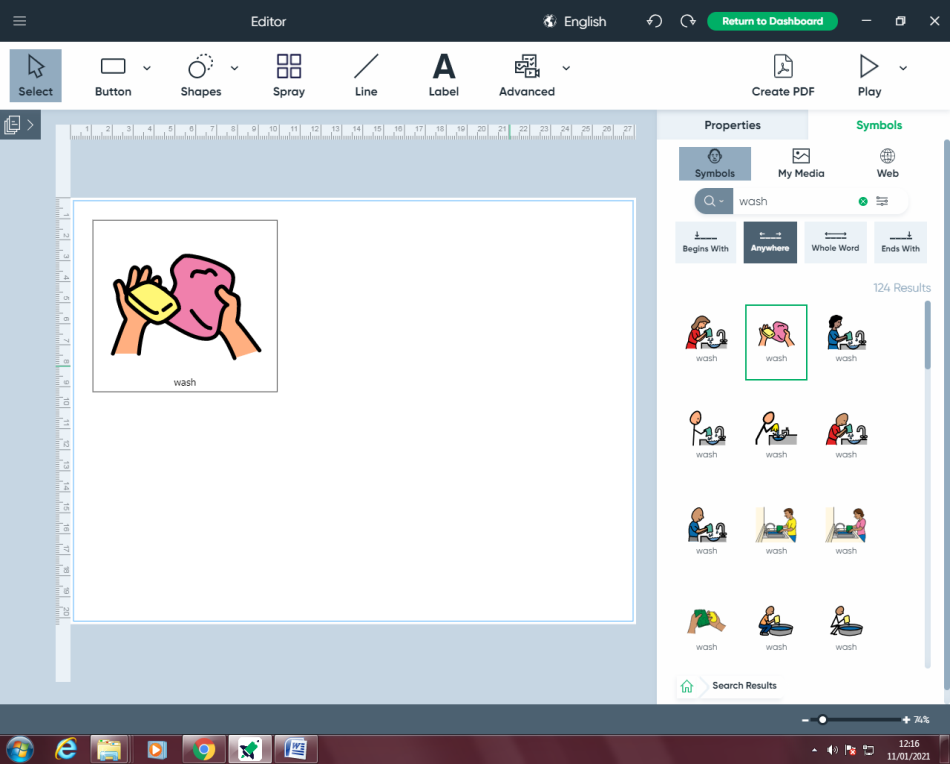 IEP TimeUse this time every day to work on your child’s targets from their IEP. Contact school if you would like to be re-sent the IEP targets sheet.Thursday 28th Teams MeetingLive teams chat with Emily10.15 – 10.30Pre-recorded video 10.15 – 11.00Let’s get PhysicalDuring this time each day, practice physical skills as appropriate for your child. This might be floor time, stretches, or active physical movement.Your child may have a Physiotherapy plan. Please get in touch with us if you would like need a copy of thisTechnology – Making things happenIf you have access to a tablet or iPad, explore ‘Cause and Effect’ apps. If you don’t have access to a tablet, explore electronic toys with your child, such as toys with buttons, musical toys or anything where your child can make something happen.IEP TimeUse this time every day to work on your child’s targets from their IEP. Contact school if you would like to be re-sent the IEP targets sheet.Friday 29th Music with VickyLive on TeamsLet’s get PhysicalDuring this time each day, practice physical skills as appropriate for your child. This might be floor time, stretches, or active physical movement.Your child may have a Physiotherapy plan. Please get in touch with us if you would like need a copy of thisTopic – My Body (Five Senses)Collect five things from around the home for each of the five senses, for example lemon juice to taste, candle to smell, teddy to touch, cornflakes to listen, torch to look at. Talk about what body part you use for each of these things. Calm and Relax timeQuiet time with sensory lights and music 